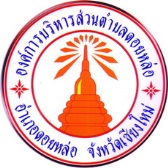 คู่มือกำหนดมาตรฐานการปฏิบัติงานตามภารกิจหลักด้านงานปรับปรุงและพัฒนาด้านโครงสร้างพื้นฐานองค์การบริหารส่วนตำบลดอยหล่ออำเภอดอยหล่อ จังหวัดเชียงใหม่คำนำตามที่องค์การบริหารส่วนตำบลดอยหล่อ ได้เข้าร่วมการประชุมชี้แจงรายละเอียด                    การดำเนินการประเมินคุณธรรมและความโปร่งใสในการดำเนินงานของหน่วยงานในภาครัฐ (Integirty &Transparency Assessment – ITA) โดยมุ่งหวังให้เกิดการบริหารงานที่โปร่งใสและเป็นธรรม                         ในองค์กรปกครองส่วนท้องถิ่น และสำนักงาน ป.ป.ช. เสนอการ บูรณาการเครื่องมือการประเมิน (Tntegrity Assessment) และดัชนีความโปร่งใสเข้าด้วยกัน โดยสร้างเครื่องมือประเมินที่ผนวกหลักการเชิงภาพลักษณ์ (Perception Base) และเชิงประจักษ์ (Evidence Bas) ประกอบด้วยหัวข้อคำถามตามแบบสำรวจใช้หลักฐานเชิงประจักษ์ หัวข้อการดำเนินงานตามคู่มือกำหนดมาตรฐานการปฏิบัติงานตามภารกิจหลัก นั้นจึงกำหนดให้หน่วยงานในสังกัด ดำเนินการประเมินคุณธรรมและความโปร่งใส ในการดำเนินงานของหน่วยงานภาครัฐ           ในส่วนที่เกี่ยวข้องนั้นเพื่อให้การดำเนินการเป็นไปตามแนวทำที่กำหนดมา องค์การบริหารส่วนตำบลดอยหล่อ           จึงได้แต่งตั้งคณะทำงานประเมินคุณธรรมและความโปร่งใสในการดำเนินงานของหน่วยงานภาครัฐขึ้น              เพื่อดำเนินการจัดทำคู่มือกำหนดมาตรฐานการปฏิบัติงานตามภารกิจหลักของหน่วยงาน ซึ่งจากการประชุมของคณะทำงาน ได้ผลสรุปว่า ภารกิจหลักขององค์การบริหารส่วนตำบลดอยหล่อ คือ งานปรับปรุงและพัฒนาด้านโครงสร้างพื้นฐาน เพื่อรองรับการขยายตัวของชุมชน และเศรษฐกิจของท้องถิ่น เพื่อใช้ในแบบสำรวจ             ใช้หลักฐานเชิงประจักษ์สำหรับประเมินคุณธรรมและความโปร่งใสในการดำเนินงานของหน่วยงานภาครัฐคณะทำงานสารบัญการปรับปรุงโครงสร้างพื้นฐาน 								หน้า- การวางแผน- การปฏิบัติ- การตรวจสอบ/ติดตาม- การรายงาน- ระเบียบข้อกฎหมายที่เกี่ยวข้องมาตรฐานการปฏิบัติงานตามภารกิจหลักP – วางแผนD – การปฏิบัติC – ตรวจสอบ ติดตามA – การรายงาน- 2 -การปรับปรุงและพัฒนาโครงสร้างพื้นฐาน1. วัตถุประสงค์	1.1 การจัดทำคู่มือกระบวนการ ที่เป็นกระบวนการแนวทางในการวางแผนด้านการปรับปรุงโครงสร้างพื้นฐาน ซึ่งคู่มือดังกล่าวจะช่วยให้เป็นไปตามข้อกำหนด ระเบียบ หลักเกณฑ์ อีกทั้งสอดคล้องกับนโยบาย วิสัยทัศน์ และเป้าหมายขององค์กร	1.2 การจัดทำคู่มือปฏิบัติงาน จะสามารถนาไปใช้เป็นเครื่องมือ สนับสนุนการถ่ายทอดความรู้            สู่การปฏิบัติ ทำให้เจ้าหน้าที่มีความรู้และเข้าใจในกรอบการดำเนินงานและขั้นตอน เกี่ยวกับการพัฒนาโครงสร้างพื้นฐานทางถนนในภาพรวม เพื่อที่จะใช้เป็นแนวทางในการประสานงานร่วมกันอย่างบูรณาการ   ในขณะที่ผู้บริหารสามารถพิจารณาคู่มือประกอบการติดตามงานจากผู้รับผิดชอบงานได้	1.3 เพื่อเป็นคู่มือการปฏิบัติงานสามารถถ่ายทอดให้กับผู้เข้ามาปฏิบัติงานใหม่ และพัฒนา               ผู้ปฏิบัติให้เป็นผู้ปฏิบัติงานมืออาชีพ และเผยแพร่ให้กับบุคคลผู้สนใจสามารถเข้าใจ ได้ประโยชน์จากกระบวนการที่มีอยู่	1.4 เพื่อให้การปฏิบัติงานด้านการปรับปรุงโครงสร้างพื้นฐานทางถนน มีความโปร่งใสและตรวจสอบได้2. ขอบเขต	คู่มือการปรับปรุงและพัฒนาโครงสร้างพื้นฐานทางถนนนี้ ครอบคลุมขั้นตอนการดำเนินการรวบรวมข้อมูล เช่น การจัดลำดับความสำคัญของงาน/ โครงการ การจัดทำงบประมาณรายจ่ายประจำปี          และการจัดทำแผนการจัดซื้อจัดจ้าง ซึ่งจะนำแผนงานลงสู่การปฏิบัติงานก่อสร้างถนนลูกรังและถนนคอนกรีตเสริมเหล็ก ก่อสร้างระบบประปา ขุดลอกคูคลอง รวมถึงการติดตามตรวจสอบภายหลังการดำเนินการ               แล้วเสร็จ และสรุปผลการดำเนินงานที่เกี่ยวข้อง ซึ่งรายละเอียดในคู่มือนำเสนอขั้นตอนในการดำเนินงาน และผู้เกี่ยวข้องที่สำคัญ โดยนำเสนอในรูปผังกระบวนการ เพื่อให้พนักงานส่วนตำบล รวมถึงผู้สนใจได้รับทราบเรียนรู้และเข้าใจกระบวนงานด้านการปรับปรุงและพัฒนาโครงสร้างพื้นฐานทางถนนในภาพรวม และสามารถนำคู่มือไปประกอบการปฏิบัติงานในส่วนที่เกี่ยวข้องได้อย่างมีประสิทธิภาพและบูรณาการร่วมกันระหว่างหน่วยงาน- 3 -3. ผังกระบวนการ (Work Flow)				     เอกสารแนบท้ายคู่มือ	- 4 -แผนผังขั้นตอนกระบวนการจัดซื้อ/จัดจ้างวิธีตกลงราคาสั่งซื้อ/จ้าง- 5 –วิธีสอบราคา	- คณะกรรมการเปิดซองสอบราคา	- คณะกรรมการตรวจรับพัสดุ/ ตรวจการจ้าง- ห้ามคณะกรรมการเปิดซองสอบราคา เป็นคณะกรรมการตรวจรับพัสดุ แต่ไม่ห้าม เป็นคณะกรรมการตรวจการจ้าง- 6 -วิธีประกวดราคา- 7 -การซื้อโดยวิธีพิเศษ		                  (วงเงินเกิน 100,000.- บาท)แผนผังขั้นตอนการจัดซื้อ/จัดจ้างโดยวิธีกรณีพิเศษติดต่อตกลงราคา- 8 -แผนผังขั้นตอนการจัดซื้อ/จัดจ้างด้วยระบบอิเล็กทรอนิกส์- 9-- 10 -แผนภูมิขั้นตอนการให้บริการข้อมูลข่าวสาร ณ ศูนย์ข้อมูลข่าวสารมากกว่า 1 วัน 5 นาทีการลงชื่อใน- 11 -กฎหมาย ระเบียบที่เกี่ยวข้อง1. ระเบียบกระทรวงมหาดไทย ว่าด้วยการพัสดุของหน่วยการบริหารราชการส่วนท้องถิ่น                      พ.ศ.2535 และแก้ไขเพิ่มเติม (ฉบับที่ 9) พ.ศ.25532. พระราชบัญญัติ ข้อมูลข่าวสารของทางราชการ พ.ศ.25403. ระเบียบกระทรวงมหาดไทย ว่าด้วยการจัดทำแผนพัฒนาขององค์กรปกครองส่วนท้องถิ่น                     พ.ศ.2548